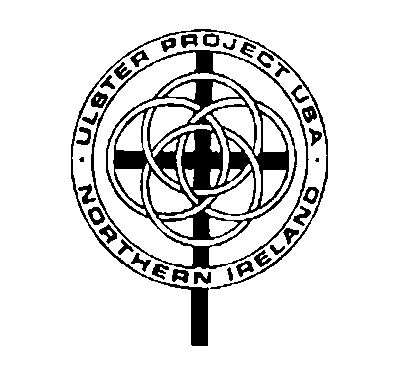 Meeting Agenda Area  ProjectJanuary 7, 2019Opening prayerAttendance sheet- please sign inLast meeting MinutesTreasurer’s report-  SylviaCorrespondence –Sylvia, Shirley (Auction)Old businessScholarship- committee- need results by Feb 28.  TOD- Michelle May*Auction planning- Remind.com, Facebook BoostAuctioneer- Dave Keenan*Calendar Activities Committee/Community Service IdeasHost teens–Status  RecruitingNew BusinessAuction planning-        Adjournment-	Next meeting- February 11, 2019-12347 Marlboro Avenue Suite B